О внесении изменений в решение Совета депутатов сельского поселения Карымкарыот 05.06.2017г. № 189 «Об оплате труда и социальной защищенности лиц, замещающих должности муниципальной службы в органах местного самоуправления сельского поселения Карымкары»В соответствии Постановлением Правительства Ханты-Мансийского автономного округа – Югры от 10.12.2021 г. № 555 «О внесении изменений в приложение к Постановлению Правительства Ханты-Мансийского автономного округа – Югры от 23 августа 2019 года № 278-п «О нормативах формирования расходов на оплату труда депутатов, выборных должностных лиц местного самоуправления, осуществляющих свои полномочия на постоянной основе, муниципальных служащих в Ханты-Мансийском автономном округе – Югре», Совет депутатов сельского поселения Карымкары РЕШИЛ:1. Внести в решение Совета депутатов сельского поселения Карымкары от 05.06.2017г. № 189 «Об оплате труда и социальной защищенности лиц, замещающих должности муниципальной службы в органах местного самоуправления сельское поселение Карымкары» (далее – решение) следующие изменения:1.1. Приложение 3 к Решению изложить в следующей редакции:                 "Размеры должностных окладов муниципальных служащих                           Администрации сельского поселения Карымкары2. Решение вступает в силу после обнародования и распространяется на правоотношения, возникшие с 01 октября 2022 года3. Решение обнародовать на официальном сайте сельского поселения Карымкары.4. Контроль за выполнением решения оставляю за собой.Глава сельского поселения Карымкары                                          Ф.Н.СемёновСогласовано: Заместитель главы администрациисельского поселения Карымкары                                                                        Н.А. МудрецоваНачальник финансово-экономического отделаадминистрации сельского поселения Карымкары                                          	 В.А. КуклинаГлавный специалист по общим и юридическим вопросамадминистрации сельского поселения Карымкары                    		          А.О. Панфилова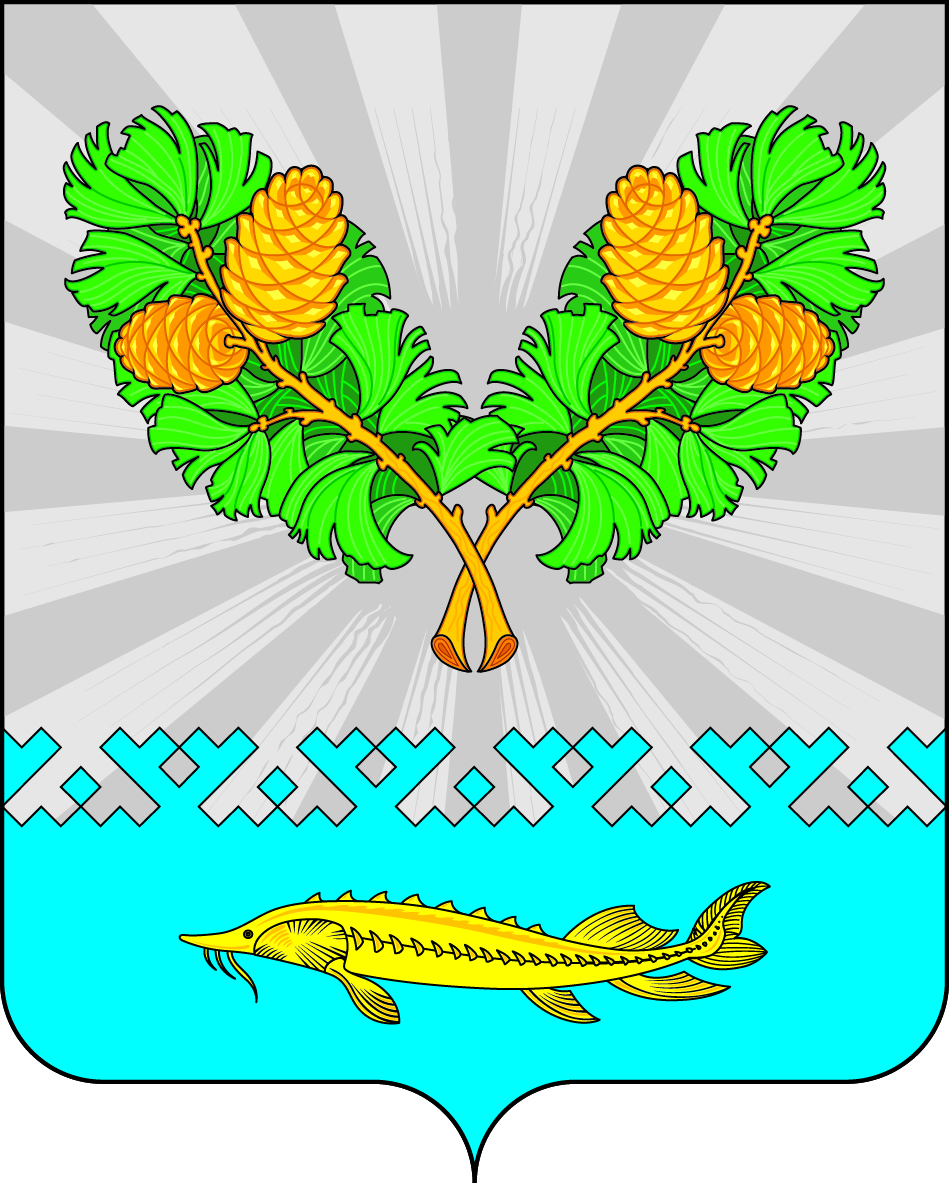 СОВЕТ ДЕПУТАТОВ СЕЛЬСКОГО ПОСЕЛЕНИЯ КАРЫМКАРЫ                                        Октябрьского районаХанты – Мансийского автономного округа – ЮгрыРЕШЕНИЕСОВЕТ ДЕПУТАТОВ СЕЛЬСКОГО ПОСЕЛЕНИЯ КАРЫМКАРЫ                                        Октябрьского районаХанты – Мансийского автономного округа – ЮгрыРЕШЕНИЕСОВЕТ ДЕПУТАТОВ СЕЛЬСКОГО ПОСЕЛЕНИЯ КАРЫМКАРЫ                                        Октябрьского районаХанты – Мансийского автономного округа – ЮгрыРЕШЕНИЕСОВЕТ ДЕПУТАТОВ СЕЛЬСКОГО ПОСЕЛЕНИЯ КАРЫМКАРЫ                                        Октябрьского районаХанты – Мансийского автономного округа – ЮгрыРЕШЕНИЕСОВЕТ ДЕПУТАТОВ СЕЛЬСКОГО ПОСЕЛЕНИЯ КАРЫМКАРЫ                                        Октябрьского районаХанты – Мансийского автономного округа – ЮгрыРЕШЕНИЕСОВЕТ ДЕПУТАТОВ СЕЛЬСКОГО ПОСЕЛЕНИЯ КАРЫМКАРЫ                                        Октябрьского районаХанты – Мансийского автономного округа – ЮгрыРЕШЕНИЕСОВЕТ ДЕПУТАТОВ СЕЛЬСКОГО ПОСЕЛЕНИЯ КАРЫМКАРЫ                                        Октябрьского районаХанты – Мансийского автономного округа – ЮгрыРЕШЕНИЕСОВЕТ ДЕПУТАТОВ СЕЛЬСКОГО ПОСЕЛЕНИЯ КАРЫМКАРЫ                                        Октябрьского районаХанты – Мансийского автономного округа – ЮгрыРЕШЕНИЕСОВЕТ ДЕПУТАТОВ СЕЛЬСКОГО ПОСЕЛЕНИЯ КАРЫМКАРЫ                                        Октябрьского районаХанты – Мансийского автономного округа – ЮгрыРЕШЕНИЕСОВЕТ ДЕПУТАТОВ СЕЛЬСКОГО ПОСЕЛЕНИЯ КАРЫМКАРЫ                                        Октябрьского районаХанты – Мансийского автономного округа – ЮгрыРЕШЕНИЕ«14»ноября2022 г№215п. Карымкарып. Карымкарып. Карымкарып. Карымкарып. Карымкарып. Карымкарып. Карымкарып. Карымкарып. Карымкарып. Карымкары№ п/пНаименование должностейФункциональные признаки/группыРазмер должностного оклада1Заместитель главыРуководитель / высшая31312Начальник отделаРуководитель / главная27583Главный специалистСпециалист / старшая2111